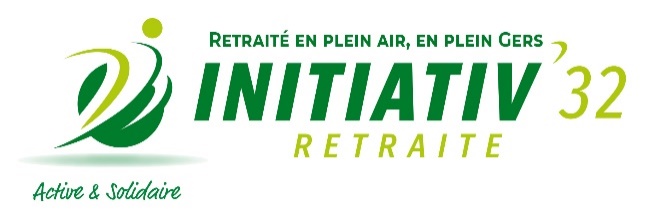 FICHE D’INSCRIPTION à la « Découverte des Châteaux de la Loire » Du 27 Juin au 2 Juillet  2022A retourner avant le 15 Fevrier 2022 à 	INITIATIV’ Retraite 32.Maison de l’Agriculture Rte de MirandeBP 70161 32000 Auch Nom……………………………… Prénom…………………………………….Je participerai : OUIAcompte : 100€/personne X par Nbre de personnes/……… = ……..Signature :